SECTION A. ADMINISTRATIVEA1. PERSONNEL INFORMATION*A2. STUDY TYPE*Select All That Apply:A3. RENEWAL PROTOCOLS*A4. ROLE DELINEATION*Expand this section to add another Section A4. Role Delineation table.A5. COLLABORATING (INCLUDES SUB-CONTRACTING) INSTITUTIONS*
SECTION B: ANIMAL USE JUSTIFICATIONB1. PURPOSE & SCIENTIFIC BENEFIT*B2. SPECIES JUSTIFICATION *Expand this section to add an additional B2. Species Justification tableExpand this section to add an additional B2. Species Justification tableB3. TARGET ANIMAL NUMBERS*Expand this section to add an additional B3. Target Animal Numbers table.B4. TARGET ANIMAL NUMBERS JUSTIFICATION* Expand this section to add an additional B4. Target Animal Numbers Justification tableExpand this section to add an additional B4. Target Animal Numbers Justification tableExpand this section to add an additional B4. Target Animal Numbers Justification tableExpand this section to add an additional B4. Target Animal Numbers Justification tableB5. LITERATURE SEARCH FOR ALTERNATIVES TO PAINFUL PROCEDURES
B6. OVERVIEW OF EXPERIMENTAL DESIGN AND ANIMAL USE TIMELINES*B7. USE OF ANIMALS FOR PERSONNEL TRAINING*B8. ANIMAL IDENTIFICATION*B9. PHOTOGRAPHY/VIDEOS OF ANIMALS OR TISSUES*SECTION C: SPECIAL CONSIDERATIONS FOR ANIMAL USEC1. ALTERNATIVE HUSBANDRY REQUIREMENTS*
C2. CONTROLLED SUBSTANCE USE*
C3. PHYSICAL RESTRAINT*C4. WITHHOLDING OF ANESTHETICS OR ANALGESICS*C5. ANIMAL WELL-BEING, HUMANE AND DEATH AS ENDPOINT FOR EXPERIMENTAL ENDPOINTS*
SECTION D: EUTHANASIA & DISPOSITIOND1. EUTHANASIA*D2. FINAL DISPOSITION OF ANIMALS*
D3. SHARING OF TISSUES, FLUIDS, OR CARCASSESSECTION E: APPLICATION ADMINISTRATIONE1. PRE-SUBMISSION APPROVALS*E2. INTERNSHIP PROJECTS*E3. PRINCIPAL INVESTIGATOR AGREEMENT*E4. FINAL SIGNATURE*I have obtained all the required approvals and have carefully reviewed, understand, and agree to all the above agreement clauses (required for a submission) for:E5. SPONSOR E6. SUPPLEMENTAL SECTIONS INCLUDED IN THIS APPLICATION* Section F: Personnel Qualifications (Required) Section G: Survival Surgical Procedures Section H: Field Studies Section I: Archived Samples or DataClick on the arrow to expand the additional sections that are needed for this application and please leave all non-applicable sections closed.SECTION F. PERSONNEL QUALIFICATIONSF1. PERSONNEL INFORMATION*F2. ANIMAL USE, ETHICS, AND WELFARE TRAINING*F3. PERSONNEL AGREEMENT*
F4. SKILLS AND EXPERIENCE*Expand this section to add 5 more Section F.F1. PERSONNEL INFORMATION*F2. ANIMAL USE, ETHICS, AND WELFARE TRAINING*F3. PERSONNEL AGREEMENT*
F4. SKILLS AND EXPERIENCE*F1. PERSONNEL INFORMATION*F2. ANIMAL USE, ETHICS, AND WELFARE TRAINING*F3. PERSONNEL AGREEMENT*
F4. SKILLS AND EXPERIENCE*F1. PERSONNEL INFORMATION*F2. ANIMAL USE, ETHICS, AND WELFARE TRAINING*F3. PERSONNEL AGREEMENT*
F4. SKILLS AND EXPERIENCE*F1. PERSONNEL INFORMATION*F2. ANIMAL USE, ETHICS, AND WELFARE TRAINING*F3. PERSONNEL AGREEMENT*
F4. SKILLS AND EXPERIENCE*F1. PERSONNEL INFORMATION*F2. ANIMAL USE, ETHICS, AND WELFARE TRAINING*F3. PERSONNEL AGREEMENT*
F4. SKILLS AND EXPERIENCE*Expand this section to add 5 more Section F.F1. PERSONNEL INFORMATION*F2. ANIMAL USE, ETHICS, AND WELFARE TRAINING*F3. PERSONNEL AGREEMENT*
F4. SKILLS AND EXPERIENCE*F1. PERSONNEL INFORMATION*F2. ANIMAL USE, ETHICS, AND WELFARE TRAINING*F3. PERSONNEL AGREEMENT*
F4. SKILLS AND EXPERIENCE*F1. PERSONNEL INFORMATION*F2. ANIMAL USE, ETHICS, AND WELFARE TRAINING*F3. PERSONNEL AGREEMENT*
F4. SKILLS AND EXPERIENCE*F1. PERSONNEL INFORMATION*F2. ANIMAL USE, ETHICS, AND WELFARE TRAINING*F3. PERSONNEL AGREEMENT*
F4. SKILLS AND EXPERIENCE*F1. PERSONNEL INFORMATION*F2. ANIMAL USE, ETHICS, AND WELFARE TRAINING*F3. PERSONNEL AGREEMENT*
F4. SKILLS AND EXPERIENCE*SECTION G. SURVIVAL SURGICAL PROCEDURESG1. MULTIPLE SURVIVAL SURGERY*G2. NARRATIVE OF SURVIVAL SURGERY PROCEDURES UNDER THIS PROTOCOL*G3. NEUROMUSCULAR BLOCKING AGENTS (PARALYTICS)*G4. PAIN MANAGEMENT INTRA- OR POST-PROCEDURE*G5. POST-OPERATIVE ANTIBIOTIC OR DRUG THERAPY*G6. SINGLE HOUSING DURING POST-OPERATIVE RECOVERY*G7. SPECIMEN COLLECTION FROM LIVE ANIMALS*
G8. INDWELLING CATHETERS OR IMPLANTSG9. HUMANE ENDPOINTS WHICH WILL BE MONITORED AND WILL PROMPT INTERVENTION TO PREVENT CONTINUED PAIN OR DISTRESS*Click here to drop down the table for completion.*USE THE DROP DOWNS BELOW BASED ON IF SURGERY WILL INCLUDE ANESTHESIA OR NOT AND COMPLETE THE SECTIONS ACCORDINGLY. No AnesthesiaG10. PRE-OPERATIVE ANIMAL SUPPORT (NOT ANESTHESIA)*G11. INTRA-OPERATIVE ANIMAL SUPPORT (NOT ANESTHESIA)*AnesthesiaG12. PRE-OPERATIVE ANESTHESIA, SEDATION, TRANQUILIZATION*
G13. INTRA-OPERATIVE ANESTHESIA*G14. MONITORING DURING ANESTHESIA*G15. POST-OPERATIVE ANIMAL SUPPORT DURING RECOVERY FROM ANESTHESIA*G16. MONITORING DURING RECOVERY FROM ANESTHESIA*SECTION H. FIELD STUDIESH1. LOCATION & IMPACTS TO IN SITU POPULATIONS*H2. LIVE CAPTURE AND RELEASEH3. PERMITS AND AUTHORIZATIONS*H4. ANIMAL TRANSPORTATION*H5. IMPORTATION OF ANIMALS INTO GEORGIA AQUARIUM (ANY CAMPUS)*SECTION I. ARCHIVED SAMPLES OR DATA I1. PERSONNEL INFORMATION (SEE SECTION A1)
I2. SPECIMEN REQUESTED*I3. SCIENTIFIC OBJECTIVES (SEE SECTION B1.B)I4. TIMEFRAME AND DURATION OF PROJECT (SKIP FOR FULL APPLICATION PACKAGES)I5. PROCEDURE/SPECIMEN NEEDS (SKIP FOR FULL APPLICATION PACKAGES)I6. SHIPPING AND PERMITS*I7. DATA END USE (SKIP FOR FULL APPLICATION PACKAGES)I8. TERMS AND CONDITIONSI9. SUPPLEMENTAL APPROVALS (SEE SECTION E1)I10. AGREEMENT TO TERMS AND CONDITIONS (SEE SECTION E3)I11. SPONSOR (SEE SECTION E5)
To ensure that there are no unnecessary delays in the processing and review of your submission, please make sure that you read all instructions throughout the application carefully before submitting your request.Prior to completing and submitting an application, you must discuss the feasibility of the proposed project and whether it aligns with the aquarium’s research goals with Georgia Aquarium’s Research and Conservation Department (GAIresearch@georgiaaquarium.org). Through this process, you will need to receive up to four approval codes from our research, husbandry, and veterinary management teams (see Section E). If your submission does not have the sufficient approval codes, your submission will be returned back to you.All necessary documents must be submitted to iacuc@georgiaaquarium.org as Word documents once completed. Hard copies, PDFs, scanned hard copies, and faxed copies of applications will not be accepted. 
In case the animal(s) is/are observed in distress, the following person(s) should be contacted: Dr. Matt O’Connor, Director of Animal Health & Nutrition404-581-4341 (o), 530-400-6057 (c), moconnor@georgiaaquarium.org In the event that Dr. O’Connor is not available, please contact the Vice President of Animal Health & Wellness and/or any Georgia Aquarium veterinarian on duty. In the event that work is not conducted at Georgia Aquarium, please contact:      If you are only requesting animal records, archived samples, and/or archived media, only a Section I Form is needed. If you are conducting research at another institution in which there are no Georgia Aquarium personnel engaging in animal and/or sample handling, you do not need to submit an application to the IACUC. If you would like to request a review of such projects from the IACUC for publication purposes and/or at the request of the institution hosting the research, please contact iacuc@georgiaaquarium.org prior to submitting an application.For purposes of completing the section below, field studies are defined as any study conducted on free-living wild animals in their natural habitat, which does not involve invasive procedure, and which does not harm or materially alter the behavior of the animals under study. In which, natural habitat does not include a zoo/aquarium, petting zoo, fish hatchery/farm, or other animal exhibit or man-made housing, regardless of how similar to the animals’ natural habitat. On-Site Observation: Research at Georgia Aquarium (any campus) with no animal handling, management, or 
       control and no collection or handling of animal samples. 
 On-Site Animal Handling: Research at Georgia Aquarium (any campus) with methods involving animals or their 
       samples for the purpose of scientific investigation or medical/veterinary research. 
 Off-Site Animal Handling: Research at another zoological or research institution with methods involving animals or 
        their samples for the purpose of scientific investigation or medical/veterinary research. Field Study Observation: Research in the field with no animal handling, management, or control and no collection 
       or handling of animal samples. Field Study Animal Handling: Research in the field with methods involving animals or their samples for the purpose 
       of scientific investigation or medical/veterinary research.All individuals listed under this section are those who will be doing animal handling under this protocol. For the purposes of this section, animal handling is defined as anyone who will be doing hands-on procedures (both invasive and non-invasive), training/maintaining under stimulus control, restraining, collecting or otherwise touching animal samples, or providing treatment to animals. This includes any and all Georgia Aquarium staff who may otherwise be handling the animals on your behalf during the execution of work under this protocol. All individuals listed under this section must have a completed Personnel Qualifications (Section F) Form included within this application. Separated Section F Forms should not be used unless all available spaces within this application have already been used. Exceptions: (1) International colleagues do not need a Personnel Qualifications Form but must have a signed liability waiver, similar to those not engaged in animal handling, as described below. (2) Georgia Aquarium personnel who are conducting work under this protocol that does not exceed the daily skills/responsibilities (e.g., animal handling, species work with, etc.) of their employed position do not need to complete one of these forms (e.g., a commissary technician wanting to do elasmobranch work in the field DOES need a completed Section F Form).Those who will not be engaging in animal handling but will be assisting with other aspects of this project do not need to be listed below. However, pursuant to Georgia Aquarium IACUC’s Special Conditions of Approval, all individuals who assist with the execution of work under this protocol that are not listed below must sign a Liability Waiter and submit it to the IACUC, either before the start of work or as attachments to the Principal Investigator’s Annual Update Form, which must be submitted to the IACUC no later than November 1st of each year. NameGAI Title or Other AffiliationRole in Project (Select All That Apply)NameGAI Title or Other AffiliationRole in Project (Select All That Apply)a. Will any facilities other than Georgia Aquarium (any campus) be used for animal use activities (e.g., housing, experimentation, observation, or procedures)?Address all species that the described methodology will be used on by individual species.Scientific NameThis species was selected for the study because of the following attributes (select all that apply): A large database exists allowing comparisons with previous data. The anatomy or physiology is uniquely suited to the study proposed. This is the lowest species on the phylogenetic scale that is suitable for the proposed study. Other:       A large database exists allowing comparisons with previous data. The anatomy or physiology is uniquely suited to the study proposed. This is the lowest species on the phylogenetic scale that is suitable for the proposed study. Other:       A large database exists allowing comparisons with previous data. The anatomy or physiology is uniquely suited to the study proposed. This is the lowest species on the phylogenetic scale that is suitable for the proposed study. Other:       A large database exists allowing comparisons with previous data. The anatomy or physiology is uniquely suited to the study proposed. This is the lowest species on the phylogenetic scale that is suitable for the proposed study. Other:       A large database exists allowing comparisons with previous data. The anatomy or physiology is uniquely suited to the study proposed. This is the lowest species on the phylogenetic scale that is suitable for the proposed study. Other:       A large database exists allowing comparisons with previous data. The anatomy or physiology is uniquely suited to the study proposed. This is the lowest species on the phylogenetic scale that is suitable for the proposed study. Other:      SpeciesThis species was selected for the study because of the following attributes (select all that apply): A large database exists allowing comparisons with previous data. The anatomy or physiology is uniquely suited to the study proposed. This is the lowest species on the phylogenetic scale that is suitable for the proposed study. Other:       A large database exists allowing comparisons with previous data. The anatomy or physiology is uniquely suited to the study proposed. This is the lowest species on the phylogenetic scale that is suitable for the proposed study. Other:       A large database exists allowing comparisons with previous data. The anatomy or physiology is uniquely suited to the study proposed. This is the lowest species on the phylogenetic scale that is suitable for the proposed study. Other:       A large database exists allowing comparisons with previous data. The anatomy or physiology is uniquely suited to the study proposed. This is the lowest species on the phylogenetic scale that is suitable for the proposed study. Other:       A large database exists allowing comparisons with previous data. The anatomy or physiology is uniquely suited to the study proposed. This is the lowest species on the phylogenetic scale that is suitable for the proposed study. Other:       A large database exists allowing comparisons with previous data. The anatomy or physiology is uniquely suited to the study proposed. This is the lowest species on the phylogenetic scale that is suitable for the proposed study. Other:       A large database exists allowing comparisons with previous data. The anatomy or physiology is uniquely suited to the study proposed. This is the lowest species on the phylogenetic scale that is suitable for the proposed study. Other:       A large database exists allowing comparisons with previous data. The anatomy or physiology is uniquely suited to the study proposed. This is the lowest species on the phylogenetic scale that is suitable for the proposed study. Other:       A large database exists allowing comparisons with previous data. The anatomy or physiology is uniquely suited to the study proposed. This is the lowest species on the phylogenetic scale that is suitable for the proposed study. Other:       A large database exists allowing comparisons with previous data. The anatomy or physiology is uniquely suited to the study proposed. This is the lowest species on the phylogenetic scale that is suitable for the proposed study. Other:       A large database exists allowing comparisons with previous data. The anatomy or physiology is uniquely suited to the study proposed. This is the lowest species on the phylogenetic scale that is suitable for the proposed study. Other:       A large database exists allowing comparisons with previous data. The anatomy or physiology is uniquely suited to the study proposed. This is the lowest species on the phylogenetic scale that is suitable for the proposed study. Other:       A large database exists allowing comparisons with previous data. The anatomy or physiology is uniquely suited to the study proposed. This is the lowest species on the phylogenetic scale that is suitable for the proposed study. Other:       A large database exists allowing comparisons with previous data. The anatomy or physiology is uniquely suited to the study proposed. This is the lowest species on the phylogenetic scale that is suitable for the proposed study. Other:      SpeciesThis species was selected for the study because of the following attributes (select all that apply): A large database exists allowing comparisons with previous data. The anatomy or physiology is uniquely suited to the study proposed. This is the lowest species on the phylogenetic scale that is suitable for the proposed study. Other:       A large database exists allowing comparisons with previous data. The anatomy or physiology is uniquely suited to the study proposed. This is the lowest species on the phylogenetic scale that is suitable for the proposed study. Other:       A large database exists allowing comparisons with previous data. The anatomy or physiology is uniquely suited to the study proposed. This is the lowest species on the phylogenetic scale that is suitable for the proposed study. Other:       A large database exists allowing comparisons with previous data. The anatomy or physiology is uniquely suited to the study proposed. This is the lowest species on the phylogenetic scale that is suitable for the proposed study. Other:       A large database exists allowing comparisons with previous data. The anatomy or physiology is uniquely suited to the study proposed. This is the lowest species on the phylogenetic scale that is suitable for the proposed study. Other:       A large database exists allowing comparisons with previous data. The anatomy or physiology is uniquely suited to the study proposed. This is the lowest species on the phylogenetic scale that is suitable for the proposed study. Other:       A large database exists allowing comparisons with previous data. The anatomy or physiology is uniquely suited to the study proposed. This is the lowest species on the phylogenetic scale that is suitable for the proposed study. Other:       A large database exists allowing comparisons with previous data. The anatomy or physiology is uniquely suited to the study proposed. This is the lowest species on the phylogenetic scale that is suitable for the proposed study. Other:       A large database exists allowing comparisons with previous data. The anatomy or physiology is uniquely suited to the study proposed. This is the lowest species on the phylogenetic scale that is suitable for the proposed study. Other:       A large database exists allowing comparisons with previous data. The anatomy or physiology is uniquely suited to the study proposed. This is the lowest species on the phylogenetic scale that is suitable for the proposed study. Other:       A large database exists allowing comparisons with previous data. The anatomy or physiology is uniquely suited to the study proposed. This is the lowest species on the phylogenetic scale that is suitable for the proposed study. Other:       A large database exists allowing comparisons with previous data. The anatomy or physiology is uniquely suited to the study proposed. This is the lowest species on the phylogenetic scale that is suitable for the proposed study. Other:       A large database exists allowing comparisons with previous data. The anatomy or physiology is uniquely suited to the study proposed. This is the lowest species on the phylogenetic scale that is suitable for the proposed study. Other:       A large database exists allowing comparisons with previous data. The anatomy or physiology is uniquely suited to the study proposed. This is the lowest species on the phylogenetic scale that is suitable for the proposed study. Other:      List the number of animals that will be used for the life of this 3-year protocol and the pain category for each species. For renewal protocols, unused animal numbers that were previously approved cannot be transferred to this new submission. Please use this guide to help understand USDA’s pain level categories associated with animal research. Scientific NameAge/Weight Range/SexNumber of Animals for 3 Year ProtocolUSDA Pain CategoryScientific NameAge/Weight Range/SexNumber of Animals for 3 Year ProtocolUSDA Pain CategoryAddress all species that the described methodology will be used on by individual species. If you select “a statistical estimate of the number required to achieve statistical significance”, you must include the results of a power analysis as a separate document to this application.For protocols with USDA Category D and E pain levels only.Alternative husbandry needs that are approved through the IACUC must also be approved and implemented through direct arrangements with Georgia Aquarium’s Animal Care Management team. All special considerations must be within the scope of the Animal Welfare Regulations and/or Georgia Aquarium’s Non-Regulated Species Policy.a. Will controlled substances be used for anesthesia, restraint, animal management, agent testing, or euthanasia?
 No. Controlled substances will not be used.
 Yes. Controlled substances will be used. I DO have the registrations at present.
 Yes. Controlled substances will be used, but I will not obtain a controlled substance registration. Georgia 
       Aquarium will provide necessary controlled substances for sedation, anesthesia, analgesia, and euthanasia, 
       and provision of controlled substances will continue for the duration of this protocol.
 Yes. Controlled substances will be used. I DO NOT have the registrations at present, but I am/will apply for 
      controlled substance registration.a. Does this protocol involve procedures that are expected to cause pain, but for which pain-relieving anesthetics and/or analgesics will be provided?
 No. There are no painful procedures (i.e., no greater pain than from simple injections).
 No. Anesthetics and/or analgesics will be provided for pain relief.
 Yes. This protocol includes painful procedures for which anesthetics and/or analgesics will be withheld.Researchers should consider the impact of their procedures upon the animals’ well-being. Do you anticipate any animal health complications (e.g., local or systemic infection, physical or physiological impairment, heavy tumor burden, tumor necrosis, malnutrition, dehydration, etc.) arising from the experimental procedures or animals manipulations that are proposed in this protocol?Please indicate the role of euthanasia in the proposed activity:Other Methods of Euthanasia (AVMA Guide on Euthanasia)This section only applies to animals which are dead prior to the collection of the tissues, fluids, or carcasses. Any collection of tissues or fluids from animals which are alive requires specific protocol approval for their collection.Indicate below if you anticipate sharing tissues, fluids, or carcasses post-euthanasia (intentional or not) from this protocol with non-GAI researchers:
 I may share tissues, fluids, or carcasses from euthanized animals owned and/or housed by Georgia Aquarium.
 I may share tissues, fluids, or carcasses from euthanized animals owned and/or housed by other institutions.All Principal Investigators must collaborate with Georgia Aquarium’s animal care, research, and/or veterinary departments prior to submitting an application to the IACUC. This collaboration can be established by e-mailing the Research and Conservation Department at (gairesearch@georgiaaquarium.org). Applications that do not have the appropriate code(s) will be immediately sent back to you.Approval Types:Research & Conservation Director: All submissions to the IACUC must have an approval code from this director.Animal Care Director: Any submission that includes handling of animals being housed at Georgia Aquarium.Animal Health Veterinarian: Any submission that includes handling of animals being housed at Georgia Aquarium.Compliance Officer: Any submission that includes a request for animal records (Section I).All internship projects must be submitted with the appropriate advance notice to ensure requests can be processed within the IACUC’s deadlines and timelines, while allowing for enough time to complete the project. Participating in an internship at Georgia Aquarium does not guarantee that an internship project will be approved by the IACUC. Duplication & OHSP*: I have determined that the research proposed is not unnecessarily duplicative and confirm that all individuals working on this protocol have been assessed for health risks and are participating in an appropriate Occupational Health & Safety Program. Emergency Veterinary Care*: I understand that in cases of necessary medical treatment or distress, the housing institution’s veterinary team is authorized to provide treatment required to sustain life, or if necessary, provide humane euthanasia to prevent unapproved distress and/or pain. The housing institution’s veterinary staff will contact me as soon as possible, but I understand that such contact may not always be possible prior to providing treatment/euthanasia. For field studies, I will contact Georgia Aquarium’s veterinary team for consultation on providing emergency veterinary care. Information Release*: Georgia Aquarium’s IACUC has a legal responsibility to protect all information related to trade secrets and proprietary information and to not release such information unless it has met the criteria outlined in the IACUC’s policies. However, in working with Georgia Aquarium, all non-exempted information related to this research may be openly shared with internal personnel, the scientific community, and/or the public at any time. Projects that do not allow information sharing will not be approved by the IACUC. I understand, and agree, that Georgia Aquarium may share information about this research project. Principal Investigator Responsibility*: I authorize individuals listed on this application to conduct the approved procedures and I accept full responsibility for their oversight in the conduct of this protocol. Records*: All records documenting observation of animal health and well-being will be stored in the housing institution’s record management system. For field studies, all records will be kept by the research staff. Standard Approval Conditions*: I have reviewed and will abide by the IACUC’s Research Approval Standard Conditions and Research Policy and understand that any work performed without IACUC approval may result in federally required reporting of non-compliance. Submission Review Availability*: I will make myself available during the scheduled review meeting of this submission, in case the IACUC needs to ask additional questions. If I am not available, I understand that the review of my project may be delayed pending the return of requested information and/or materials to the IACUC. Animal Welfare Regulations: I understand that no proposed methodologies can be in violation of the Animal Welfare Regulations or Georgia Aquarium’s Non-Regulated Species Policy. I understand that Georgia Aquarium applies these standards of care to all taxa that are housed at Georgia Aquarium. [For work at Georgia Aquarium (any campus) only] Category D or E Pain: I certify that Georgia Aquarium’s veterinary team was consulted during the development of this protocol request for such categorized procedures. [For protocols that are Category D or E pain only]This section is required if the applicant is not a university faculty member, research scientist, or health professional.Select all that apply to your protocol. Section that you check off here have corresponding sections that need to be expanded and completed at the end of this form. During the review of this protocol, the IACUC will review and confirm that you have met the training requirements for the species and work involved in this protocol. Please review such training requirements below and indicate which option matches your situation the best. Training must be completed every five years. 
* “Species Appropriate Module(s)” include Working with Fish in a Research Setting, Working with Amphibians in a Research Setting, and Working with Reptiles in a Research Setting. For species appropriate training for mammals, birds, or invertebrates, please contact the IACUC.With respect to THIS PROTOCOL CONLY, please indicate the species with which you will be working with and indicate which skills are needed to perform the study in which you are ALREADY PROFICIENT.Please complete the researcher techniques checklist below. All applicable techniques that will be used in this protocol should be completed with appropriate skills, experience, and training information. Blank checklists will not be accepted.During the review of this protocol, the IACUC will review and confirm that you have met the training requirements for the species and work involved in this protocol. Please review such training requirements below and indicate which option matches your situation the best. Training must be completed every five years. 
* “Species Appropriate Module(s)” include Working with Fish in a Research Setting, Working with Amphibians in a Research Setting, and Working with Reptiles in a Research Setting. For species appropriate training for mammals, birds, or invertebrates, please contact the IACUC.With respect to THIS PROTOCOL CONLY, please indicate the species with which you will be working with and indicate which skills are needed to perform the study in which you are ALREADY PROFICIENT.Please complete the researcher techniques checklist below. All applicable techniques that will be used in this protocol should be completed with appropriate skills, experience, and training information. Blank checklists will not be accepted.During the review of this protocol, the IACUC will review and confirm that you have met the training requirements for the species and work involved in this protocol. Please review such training requirements below and indicate which option matches your situation the best. Training must be completed every five years. 
* “Species Appropriate Module(s)” include Working with Fish in a Research Setting, Working with Amphibians in a Research Setting, and Working with Reptiles in a Research Setting. For species appropriate training for mammals, birds, or invertebrates, please contact the IACUC.With respect to THIS PROTOCOL CONLY, please indicate the species with which you will be working with and indicate which skills are needed to perform the study in which you are ALREADY PROFICIENT.Please complete the researcher techniques checklist below. All applicable techniques that will be used in this protocol should be completed with appropriate skills, experience, and training information. Blank checklists will not be accepted.During the review of this protocol, the IACUC will review and confirm that you have met the training requirements for the species and work involved in this protocol. Please review such training requirements below and indicate which option matches your situation the best. Training must be completed every five years. 
* “Species Appropriate Module(s)” include Working with Fish in a Research Setting, Working with Amphibians in a Research Setting, and Working with Reptiles in a Research Setting. For species appropriate training for mammals, birds, or invertebrates, please contact the IACUC.With respect to THIS PROTOCOL CONLY, please indicate the species with which you will be working with and indicate which skills are needed to perform the study in which you are ALREADY PROFICIENT.Please complete the researcher techniques checklist below. All applicable techniques that will be used in this protocol should be completed with appropriate skills, experience, and training information. Blank checklists will not be accepted.During the review of this protocol, the IACUC will review and confirm that you have met the training requirements for the species and work involved in this protocol. Please review such training requirements below and indicate which option matches your situation the best. Training must be completed every five years. 
* “Species Appropriate Module(s)” include Working with Fish in a Research Setting, Working with Amphibians in a Research Setting, and Working with Reptiles in a Research Setting. For species appropriate training for mammals, birds, or invertebrates, please contact the IACUC.With respect to THIS PROTOCOL CONLY, please indicate the species with which you will be working with and indicate which skills are needed to perform the study in which you are ALREADY PROFICIENT.Please complete the researcher techniques checklist below. All applicable techniques that will be used in this protocol should be completed with appropriate skills, experience, and training information. Blank checklists will not be accepted.During the review of this protocol, the IACUC will review and confirm that you have met the training requirements for the species and work involved in this protocol. Please review such training requirements below and indicate which option matches your situation the best. Training must be completed every five years. 
* “Species Appropriate Module(s)” include Working with Fish in a Research Setting, Working with Amphibians in a Research Setting, and Working with Reptiles in a Research Setting. For species appropriate training for mammals, birds, or invertebrates, please contact the IACUC.With respect to THIS PROTOCOL CONLY, please indicate the species with which you will be working with and indicate which skills are needed to perform the study in which you are ALREADY PROFICIENT.Please complete the researcher techniques checklist below. All applicable techniques that will be used in this protocol should be completed with appropriate skills, experience, and training information. Blank checklists will not be accepted.During the review of this protocol, the IACUC will review and confirm that you have met the training requirements for the species and work involved in this protocol. Please review such training requirements below and indicate which option matches your situation the best. Training must be completed every five years. 
* “Species Appropriate Module(s)” include Working with Fish in a Research Setting, Working with Amphibians in a Research Setting, and Working with Reptiles in a Research Setting. For species appropriate training for mammals, birds, or invertebrates, please contact the IACUC.With respect to THIS PROTOCOL CONLY, please indicate the species with which you will be working with and indicate which skills are needed to perform the study in which you are ALREADY PROFICIENT.Please complete the researcher techniques checklist below. All applicable techniques that will be used in this protocol should be completed with appropriate skills, experience, and training information. Blank checklists will not be accepted.During the review of this protocol, the IACUC will review and confirm that you have met the training requirements for the species and work involved in this protocol. Please review such training requirements below and indicate which option matches your situation the best. Training must be completed every five years. 
* “Species Appropriate Module(s)” include Working with Fish in a Research Setting, Working with Amphibians in a Research Setting, and Working with Reptiles in a Research Setting. For species appropriate training for mammals, birds, or invertebrates, please contact the IACUC.With respect to THIS PROTOCOL CONLY, please indicate the species with which you will be working with and indicate which skills are needed to perform the study in which you are ALREADY PROFICIENT.Please complete the researcher techniques checklist below. All applicable techniques that will be used in this protocol should be completed with appropriate skills, experience, and training information. Blank checklists will not be accepted.During the review of this protocol, the IACUC will review and confirm that you have met the training requirements for the species and work involved in this protocol. Please review such training requirements below and indicate which option matches your situation the best. Training must be completed every five years. 
* “Species Appropriate Module(s)” include Working with Fish in a Research Setting, Working with Amphibians in a Research Setting, and Working with Reptiles in a Research Setting. For species appropriate training for mammals, birds, or invertebrates, please contact the IACUC.With respect to THIS PROTOCOL CONLY, please indicate the species with which you will be working with and indicate which skills are needed to perform the study in which you are ALREADY PROFICIENT.Please complete the researcher techniques checklist below. All applicable techniques that will be used in this protocol should be completed with appropriate skills, experience, and training information. Blank checklists will not be accepted.During the review of this protocol, the IACUC will review and confirm that you have met the training requirements for the species and work involved in this protocol. Please review such training requirements below and indicate which option matches your situation the best. Training must be completed every five years. 
* “Species Appropriate Module(s)” include Working with Fish in a Research Setting, Working with Amphibians in a Research Setting, and Working with Reptiles in a Research Setting. For species appropriate training for mammals, birds, or invertebrates, please contact the IACUC.With respect to THIS PROTOCOL CONLY, please indicate the species with which you will be working with and indicate which skills are needed to perform the study in which you are ALREADY PROFICIENT.Please complete the researcher techniques checklist below. All applicable techniques that will be used in this protocol should be completed with appropriate skills, experience, and training information. Blank checklists will not be accepted.During the review of this protocol, the IACUC will review and confirm that you have met the training requirements for the species and work involved in this protocol. Please review such training requirements below and indicate which option matches your situation the best. Training must be completed every five years. 
* “Species Appropriate Module(s)” include Working with Fish in a Research Setting, Working with Amphibians in a Research Setting, and Working with Reptiles in a Research Setting. For species appropriate training for mammals, birds, or invertebrates, please contact the IACUC.With respect to THIS PROTOCOL CONLY, please indicate the species with which you will be working with and indicate which skills are needed to perform the study in which you are ALREADY PROFICIENT.Please complete the researcher techniques checklist below. All applicable techniques that will be used in this protocol should be completed with appropriate skills, experience, and training information. Blank checklists will not be accepted.If surgical procedures differ between species, please indicate such in all of your responses below. For purposes of completing this section, survival surgical procedures are defined as procedures which require the incision of an animal’s skin and/or body cavity, to which requires closure by sutures (any form), and to which the animal will either maintain consciousness throughout the procedure or recover consciousness following such procedures (e.g., internal tags; biopsies).The IACUC encourages the use of preemptive analgesia for pain management. Analgesia should be provided as early as possible in the procedure if it is expected to be painful or result in residual pain, ideally before the procedure begins.Animals are required to be socially housed (if appropriate) unless otherwise requested and justified. This provision exists from the point of anesthesia recovery up to seven days post recovery. Please select the appropriate response which applies to this protocol. If more than one is applicable, then select multiple responses: Not applicable to this protocol. Indwelling catheters or implants will be used:Information that is critical to the IACUC's assessment of appropriate endpoint consideration within a protocol includes precisely defining the humane endpoint (including assessment criteria); the frequency of animal observation; training of personnel responsible for assessment and recognition of the humane endpoint; and the response required upon reaching the humane endpoint. The IACUC has determined that the list below defines the commonly accepted clinical milestones which should be regarded as humane endpoints for most animal studies. Choose all of those which are appropriate for the species being used. For each milestone, indicate the action that will be taken. Add other milestones (in the row marked 'other') if applicable for defining the humane endpoints for the proposed study.Specify pre-operative actions that will be taken to prepare the animals for survival surgery (select all that apply):For ALL drugs that fall under this category (Pre-Op, non-anesthesia), please identify the drug and specify the dose, route and frequency of administration, and duration of treatment below:For ALL drugs that fall under this category (Pre-Op, non-anesthesia), please identify the drug and specify the dose, route and frequency of administration, and duration of treatment below:Please list all agents and dosing regimens to be used for intra-operative anesthesia.Indicate below the indices that will be used for intra-operative monitoring of animal condition and depth of anesthesia.Indicate care that will be provided to animals during post-operative recovery from anesthesia (i.e., until sternal recumbency is regained and maintained. Select all that apply:Indicate below the indices that will be used for post-operative monitoring of animal condition during recovery from anesthesia. Note: Animals will be continuously monitored until fully recovered, as indicated by regaining righting reflex and purposeful movement.For purposes of completing the section below, field studies are defined as any study conducted on free-living wild animals in their natural habitat, which does not involve invasive procedure, and which does not harm or materially alter the behavior of the animals under study. In which, natural habitat does not include a zoo/aquarium, petting zoo, fish hatchery/farm, or other animal exhibit or man-made housing, regardless of how similar to the animals’ natural habitat.This separate Section I Form is to be used to request water or diet/prey samples and/or ARCHIVED MATERIALS, including but not limited to data/media (e.g., animal records, photos, videos) and samples (e.g., water, environmental, biological). Requests for the collection of new data/media and/or samples requires the completion of the GAI IACUC Application Package.Georgia Aquarium Inc. hereby releases, acquits and forever discharges [RECIPIENT], its parent company, and the parent, related, affiliated and subsidiary companies of each, and the directors, officers, employees, agents and assigns of each (collectively, “Releasees”) of and from any and all rights, claims, demands, liabilities, judgments, suits, expenses, actions, causes of action, damages, costs, losses, compensation, contracts, agreements and debts (including, without limitation, attorneys’ and consultants’ fees and costs) (collectively, “Claims”), which Georgia Aquarium Inc. may now have or may hereafter have against the Releasees arising out of or related to the Materials.  [RECIPIENT] hereby releases, acquits and forever discharges Georgia Aquarium Inc., its parent company, and the parent, related, affiliated and subsidiary companies of each, and the directors, officers, employees, agents and assigns of each (collectively, “GAI Releasees”) of and from any and all rights, claims, demands, liabilities, judgments, suits, expenses, actions, causes of action, damages, costs, losses, compensation, contracts, agreements and debts (including, without limitation, attorneys’ and consultants’ fees and costs) (collectively, “Claims”), which [RECIPIENT] may now have or may hereafter have against GAI Releasees arising out of or related to the use of the Materials by [RECIPIENT].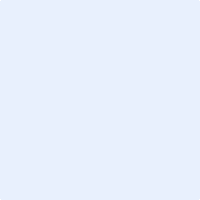 